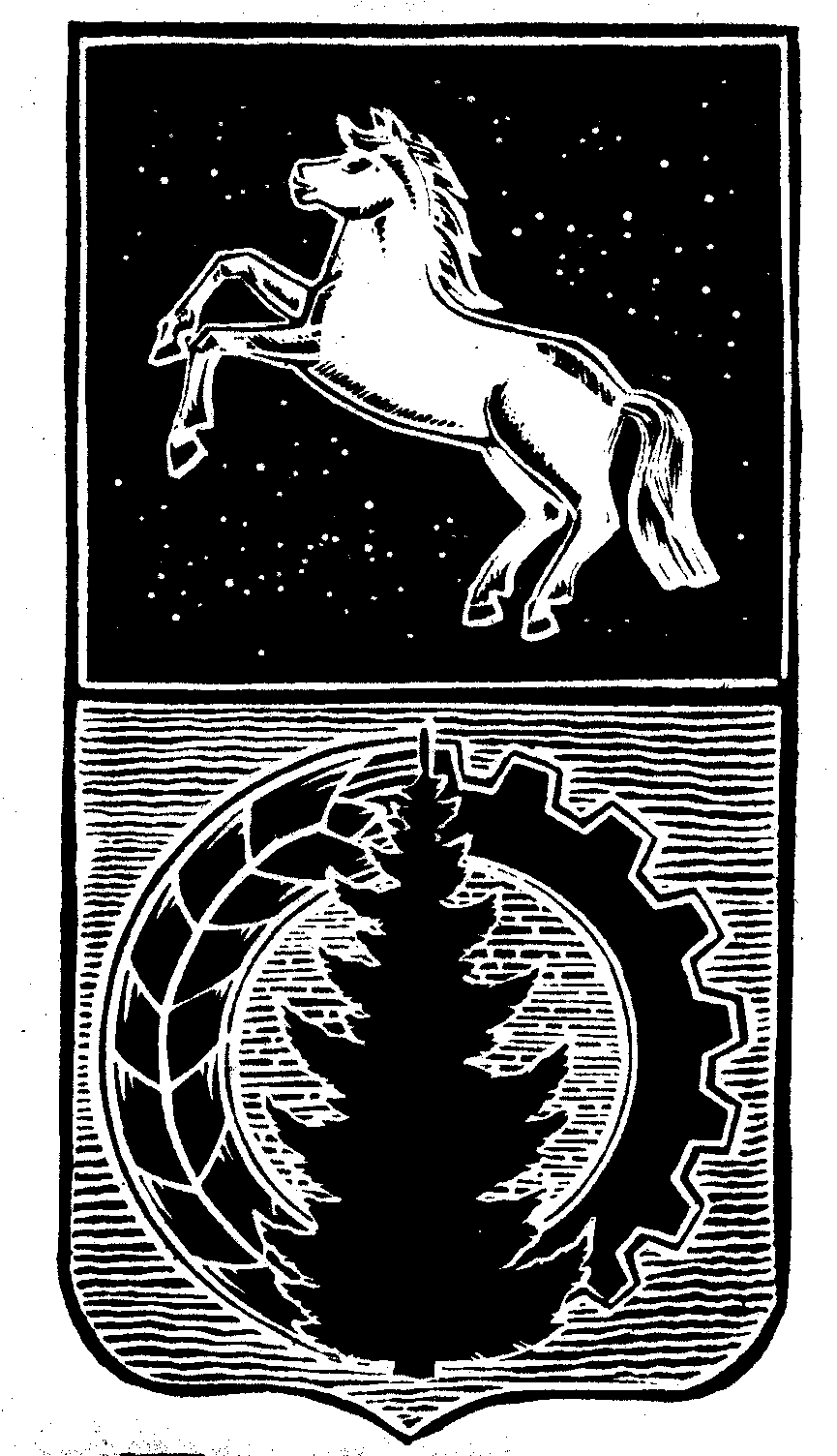 АДМИНИСТРАЦИЯ АСИНОВСКОГО РАЙОНАПОСТАНОВЛЕНИЕ						г. Асино22.03.2024 										№ 259-ПС/24 О закрытии на капитальный ремонт МАОУ «Общеобразовательная школа № 5 г.Асино» Томской области     В соответствии с Федеральным Законом от 6 октября 2003 года № 131 «Об общих принципах организации местного самоуправления в Российской Федерации», Федеральным законом от 29 декабря 2012 года № 273-ФЗ «Об образовании в Российской Федерации», в рамках государственной программы Российской Федерации «Развитие образования», утвержденной постановлением Правительства Российской Федерации от 26 декабря 2017 года № 1642 ПОСТАНОВЛЯЮ:Закрыть на капитальный ремонт здание МАОУ «Общеобразовательная школа № 5 г.Асино» Томской области в 2024 году, расположенное по адресу: Томская область, Асиновский район, г. Асино, улица Боровая 5.Образовательный процесс обучающихся МАОУ «Общеобразовательная школа № 5 г.Асино» Томской области на период капитального ремонта организовать в МАОУ-средняя общеобразовательная школа № 1 города Асино Томской области по адресу Томская область, город Асино, улица Павлика Морозова 6.Управлению образования администрации Асиновского района Томской области организовать предоставление общедоступного и бесплатного начального общего, основного общего образования обучающимся и осуществить необходимые организационные мероприятия, связанные с закрытием МАОУ «Общеобразовательная школа № 5 г.Асино» Томской области на капитальный ремонт.Директору МАОУ «Общеобразовательная школа № 5 г.Асино» Томской области (Лингевич Е.А.) взять под личный контроль качество и соблюдение сроков выполнения ремонтных работ подрядными организациями.Настоящее постановление вступает в силу с даты его официального опубликования в средствах массовой информации, и подлежит размещению на официальном сайте муниципального образования «Асиновский район» http://asino.ru/.Контроль за исполнением настоящего постановления возложить на заместителя Главы Асиновского района по социальным вопросам.Глава  Асиновского  района                                                                                 Н.А.Данильчук